JDE E1 HCM SIG Conference CallMeeting Information Please join our monthly conference call to learn more about topics of interest, current issues, and workarounds/resolutions, and participate in our Open Forum.President – Katie Lewis @ Brasfield & GorrieVice-President – Vendor Liaison/Demo Coordinator – Bug/Enhancement Coordinator – Evelyn Bian @ Port of PortlandPast President – Justi Montague @ MFA Oil CompanyOracle Representative – Anglin IsaacEducation Coordinator - Manisha Chukpue-PadmoreWe are looking for SIG Leadership to join the board. Vice-President – Vendor Liaison/Demo Coordinator –If you would like items added to our next agenda, please contact klewis@brasfieldgorrie.com.Join Zoom Meetinghttps://us06web.zoom.us/w/85846226337?tk=b54pbvYqEJpcKejuyn2Ug25cewybomjgpr-21UDxM_g.DQMAAAAT_NV1oRZfMTBjZ250elNKcU80QUZ6VUx0aVV3AAAAAAAAAAAAAAAAAAAAAAAAAAAAAA&pwd=OG5xYUVha3lLOWxqSWJiQU5lUGVpZz09Meeting ID: 858 4622 6337Passcode: 872082One tap mobile+13126266799,,85846226337# US (Chicago)+13092053325,,85846226337# USDial by your location        +1 312 626 6799 US (Chicago)        +1 309 205 3325 US        +1 301 715 8592 US (Washington DC)        +1 646 876 9923 US (New York)        +1 646 931 3860 US        +1 564 217 2000 US        +1 669 444 9171 US        +1 669 900 6833 US (San Jose)        +1 719 359 4580 US        +1 253 215 8782 US (Tacoma)        +1 346 248 7799 US (Houston)        +1 386 347 5053 USMeeting ID: 858 4622 6337Find your local number: https://us06web.zoom.us/u/kv5SWdilbMonthly Updates:HAPPY NEW YEAR!New link for 2023 meetingsContact ListDon’t have access to the Smartsheet on our SIG page anymoreWant to have a centralized location for the team to provide email information in case a group notification needs to be sent – since Currently the “email group” functionality on the SIG page does not workWill follow-up on February call with location to input contact information Upcoming: ReportsNow Demo – scheduled for our February SIG callDemo Topic Ideas:Cloud – Oracle HCM – Tanya to follow-up with Oracle for scheduling Blueprint 4D – May 8th-11th 2023 – Dallas, TXStill could use a couple more customer presentationsReach out to Sarah with any ideas: sarah.bryant@questoraclecommunity.orgHCM SIG Board Positions:Interested? Reach out to Katie (KLewis@BrasfieldGorrie.com), Karla (kpappas@henkels.com), or Evelyn (evelyn.bian@portofportland.com) Will put together recommendation for positions/term lengths/elections and present to group in FebruaryOpen Forum NewQuestion for group: process standards for running R0701730 with Vertex monthly updates (Evelyn Bian – Port of Portland)Found Doc ID 2866809.1 We have been running R0701730 after ever Vertex install regardless of whether the instructions specify to do so. – what do others do?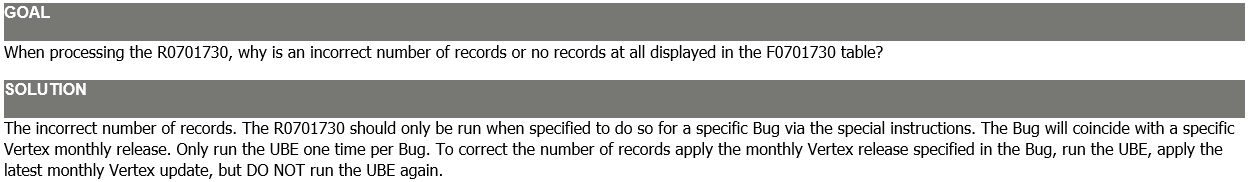 Feedback from the team:Karla Pappas– currently have 3056 records in the tableViola Salas – currently runs after every update – has 3056 records in the tableLast year – when Mike was still on the Board – he recommended running every time – conflicting information. Sometimes the business function needs to be updated – and doesn’t Terri Vial – do not run unless told to do so by Bug Cari Phillips – only run when instructed to do soThomas Nellissery - We run only when there is an issueChristine Keenan - We run for every update as wellBruce Weyenberg - only run when on special instructions. we have 3017 in our file.  I believe it is best to run every monthly update but my CNC wants to run only when on special instructions.Tanya McCarte – if in special instructions, then run it. Personally, have not heard of any issues when run more than once or anytime. Not going to put anything in there that shouldn’t be. Should be using the latest connection with Vertex. ACTION ITEM: Will reconfirm if any issues running UBE outside of noted ESUsWant Oracle to confirm when we should be taking the Vertex monthly updates – (Viola Salas – Balfour)Tanya from Oracle: We should only be taking the monthly updates after Oracle has certified these updates. Legal requirement to certify the update – to ensure it is working properly. Mike Jepkes also recommended this approachBecause there are 50 states, the developers must certify them every month. Ex. new PFML – in Oct they showed new taxes for CO and OR – bugs identified – not until the November release from Vertex that it started to workViola – recalls the tax type did calculate in OctWS/E1: 07/77: Vertex (PTQ) and JD Edwards Software Update Requirements (W/holding, PFMLA, SUI, U.S, Canadian, Payroll Taxes) (Updated 1/13/23) (Doc ID 1331845.2)Have been trying to get a pre-release for Vertex – but haven’t been ableOracle gets the Vertex release the same time as all other clients Lisa Buschur – works with many customers that take them as soon as they are released – and never waitJude Ejimakor: The rule of Thumb is to check those Vertex updates to see if they apply to you. Have your CNC do an impact analysis before applying any ESU.Is the Vertex impact analysis a formal process/program or something your CNC manually performs?Cari Phillips: Are we expecting federal tax tables to be included in the January Vertex update?Tanya: Not sure yet – not aware until it is released Viola Salas - The FEDERAL tax changes and tables are normally in the Oct monthly update per. I have found from past with testingKarla Pappas – noted the 12/16 Vertex Summary of Modifications included updating of Federal WH tables: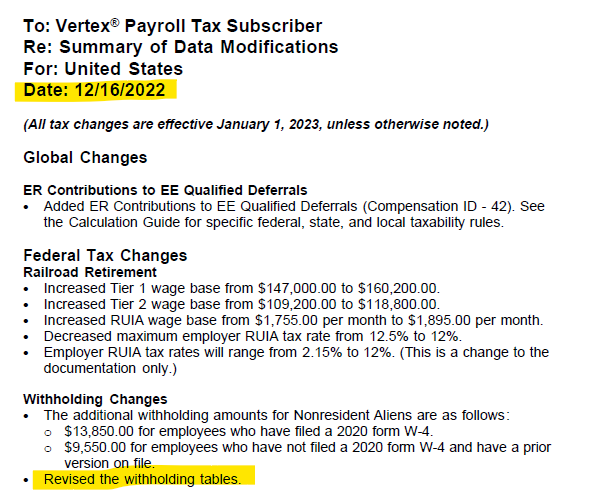 Vertex Reminder – Must be on 4.4.6 by June 2023 (Tanya – Oracle) 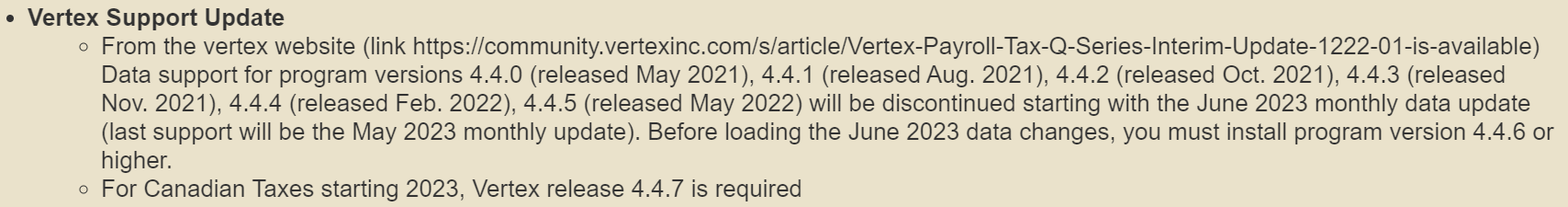 Open Forum Prior Meeting Updates2023 AZ SIT not calculating the new rates – October 2022 Vertex Update (Viola Salas – Balfour Beatty)UPDATES:1/17/23: No ESU issued for Bug # - ETA Jan 24th; paper fix is available – with added special instructions. If would like the paper fix – then log an SR. Paper fix is an un-tested fix. Arizona did give until the 31st for new rates. For payrolls dated 2023, Oracle will be supporting the alternate calc codes for 2022 that already exist and creating new 2023 alternate calc codes that map to the new A-4 form. Employees will need to be coded with the 2023 Alt calc codes (8, 21-27) by January 31, 2023. After January 31, 2023, if a previous code is provided, our system will default to the 2% tax rate. Also, be aware of the Pay special attention to the alternate calc code chosen when selecting between 2022 alternate calc code 19 No State A4 Filed (2.7%) and 2023 alternate calc code 28 No State A4 Filed (2%).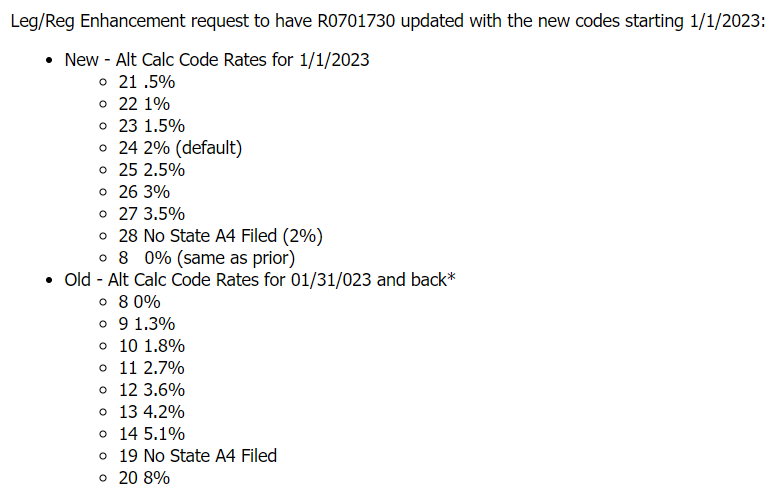 Doc ID 2915460.1 State Income Tax - WS/E1: 07: Leg/Reg Enh: November 2022 Vertex update Have New Arizona (03) Alt Calc Code Rates Starting 1/1/2023. (Doc ID 2915460.1)Release 9.2 Bug 34891906Also issue with ArkansasWS/E1: 07/77: Vertex (PTQ), and JD Edwards Software Update Requirements, Including Paid Family Leave (As Of 12/16/2022) (Doc ID 1331845.2)Order to Adjust Deductions Functionality Not Working (Karla Pappas – Henkels & McCoy)UPDATES:1/17/23: No ESU issued for Bug #When entering the “Order to Adjust” values, the system is not taking the deductions in the proper sequence. Documentation states the system will deduction based on the highest number first – starting with 9999 down to 0001. If no value is entered (i.e., “0”), the deductions should calculate based on the system default by DBA code (smallest number first).Release 9.2 Bug 34855632Don Long – may also need to consider if using Group Plan DBA and DBA Instructions togetherThe order to adjust does not talk across the applicationsAll calculations must be in one place or the other for the order to adjust to work properlyShould confirm if the Order to Adjust is populating the F06106 table – may need to SQLIs this an additional Bug that needs to be entered? Or is this considered functioning as designed?Bruce Weyenberg– The Mack – ACA ESU JN20066 - couldn’t find the code change in the ESU (released at the beginning of Nov)UPDATES:Superseded by JN20139R08119B – stated there was a code changeWhen reviewed – side by side compare did not show any code changeAnswer: Template change only, no code change – and may have needed to include the UBE to ensure the BI template was included in the releaseShould still be able to do the year-end formsESU – currently not included in the payroll Year End query in Change Assistant Part of (08Y) – actually an HR change, not payrollE1/WS: 08Y: 2022 Affordable Care Act (ACA) Electronic Software Update (ESU) Information for 1095-C and 1094-C Reporting (Doc ID 2183688.1)2183688.1For November 2022 Update - For Canada change refer to WS/E1: 07/77: Leg/Reg Enh - Support Canadian F5_PREV In Vertex Release 4.4.7 For 2023 (Doc ID 2913997.1)UPDATES:1/17: Being worked by developmentTina AndrewsUPDATES:1/17: Bug in status 11 - Code/Hardware Bug (Response/Resolution)Turned in gift cards for Christmas – must be reported on W2sWould do penny in/out for taxesBUG – if net zero, then no federal or state taxes are calculatedBUG#: 34676197Workaround: penny in – employee will get paid $.01Possible alternative: setup a new PDBA – setup a benefit as non-cash, taxable benefit; then review for special handling for W2One issue: needed it to be setup as supplemental taxation – so unable to use the benefit codeChuck VinczeUPDATES:1/17: Doc ID: 1268032.1 – released 9/1SR#: 3-31180213851SR# 3-31211995111 - Another SR for Indiana County TaxIndiana county taxes – Vertex introduced change in August – just now taking October updateIN county taxes for resident stopped calculatingWork Around: Flipped Residency Status to “W” to calculate work tax area Happening across the board – multiple geocodes (tested all IN residents)Some scenarios work/resident are the same; other instances where there is a different work tax areaTanya McCarte – working on the testing now – and will enter a BUG if confirmed in testingWill fix be issued for 9.1? (Tools release 9.2.44)Don’t believe so – will likely only be for 9.2Minimum tools release 9.2.5WS/E1: Vertex Payroll Tax Q Series (PTQ) Requirements For JD Edwards World and EnterpriseOne Payroll As Of October 2022 (Doc ID 1331845.2) JD Edwards EnterpriseOne End of Premier Support for 9.1 - ACS offer for Payroll Tax Updates, Severity 1 Fixes and Tax Form Updates (Doc ID 2627276.1) Testing – provide as much information as possible when entering an SR:Resident and Work tax areaResidency Status and Work Tax Area SourceEnter and interimPay detailsTax detailsDBA detailsProvide Vertex Before/After reportYear End Question – are we expecting another ESU mid-DecemberE1:07Y/77Y: 2022 Year End Electronic Software Update (ESU) Information for US (W-2s) and Canadian (T4s) Of As November 9th 2022 (Doc ID 743162.1)Yes – will have two deliverables ESUs released on Nov 1st: W2 – out now JN20062Perquisites:USA - JN19780 (baseline required prior to loading JN20062)Canadian - JN19462; JN20067ACA – pendingElectronic filing/Canadian – Canadian – do we have to take a Vertex update? Appeared to require 4.4.7 (which is not yet certified by Oracle) Note - Regarding Year-End Processing - There is not a required Vertex release level to complete year-end processing for W2s and T4s. However, it is important to apply the Vertex monthly data update or release (consult Vertex, Inc.) that provides the new rate changes for the upcoming year. It should be applied prior to your first payroll of the new year.FEDERAL AND PROVINCIAL CHANGES (70-000-0000)
Canada Pension Plan Enhancement.
Effective January 1, 2023, the tax treatment of CPP and QPP contributions will change. Currently taxpayers receive a tax credit (K2) for the full amount of CPP/QPP contributions for Federal tax purposes. Effective January 1, 2023, a tax credit is applicable for only the base amount of CPP/QPP contributions (4.95%/5.40%), while a tax deduction is applicable for the additional contributions (1% in 2023). The formula changes will impact most Federal and provincial income tax calculations.
These changes will be included in our upcoming Release 4.4.7 scheduled for November.
Canada Revenue recently published a revised version of the July 1, 2022, T4127 Guide (116th Edition). The revision included a few changes to some of the formulas and some examples of the calculations. The revised guide can be found here: T4127-JUL Payroll Deductions Formulas - 116th Edition - Effective July 1, 2022 - Canada.ca.Not aware of any updates requiredShouldn’t require any update – since no calculations during year-end processingDOC 743162.1JN20154(open) Snowy Huang (Alectra Utilities Corporation) Having an ongoing issue with using P07640 to allow supervisors to enter the leaves on behalf of the employees. After the supervisors click Save button, it took long time to process, and the leave transactions are duplicated. this doesn't happen all the time but it's quite often. Just wondering if anyone experience the same issueEvelyn Bian (Port of Portland): use a timecard – the manager puts in unpaid timecards while the employee is out – none of the DBAs calculate Snowy – may be an option to switch to using regular time entry, but want to continue to use leave management for the rest of the employeesHaven’t opened a ticket yet, but planning on entering one soonHas ticket been entered?Joanne – make sure to reach out to the community – great resource for getting answers – JDE E1 HCM Community(open) Karla Pappas (Henkels and McCoy) (kpappas@henkels.com) – Wondering if anyone has had any reconciliation issues with Vertex? Currently using ADP for our tax filings, had an issue in Q322 where DC Paid Family Leave tax rate was decreased from .62% to .26%effective 7/1/22 (included in 6/17 Vertex update). Before/After report correctly displayed the new tax rate, but also did a YTD tax adjustment – even though it should not have been retroactively adjusted all the way back to 1/1/22. Luckily, ADP recalculates the tax for us, so the quarterly filing was correct.Terri Vial (KHGM International) – have you tried looking at Before/After report?Karla confirmed – for NJ rate change – the Before/After did in fact show the new rate properlyKentucky (and WV) SUI wage base change in April Vertex Update – was effective 1/1/22. Found that JDE did self-adjust the tax calculation but did not self-adjust the wage base. When you looked in tax history, the taxable wages remained at the old wage base.Since we needed to properly report taxable wages to ADP, we had to manually adjust the taxable wages for all impacted employees through interims. 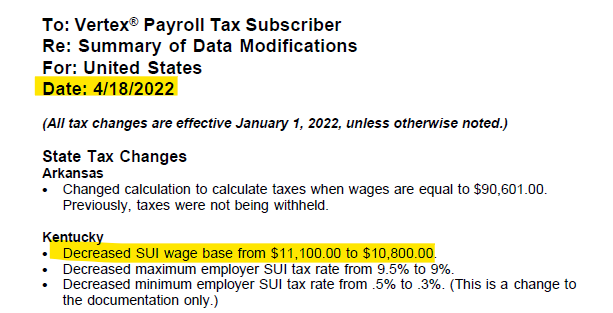 Before Results – confirmed wage base and rate: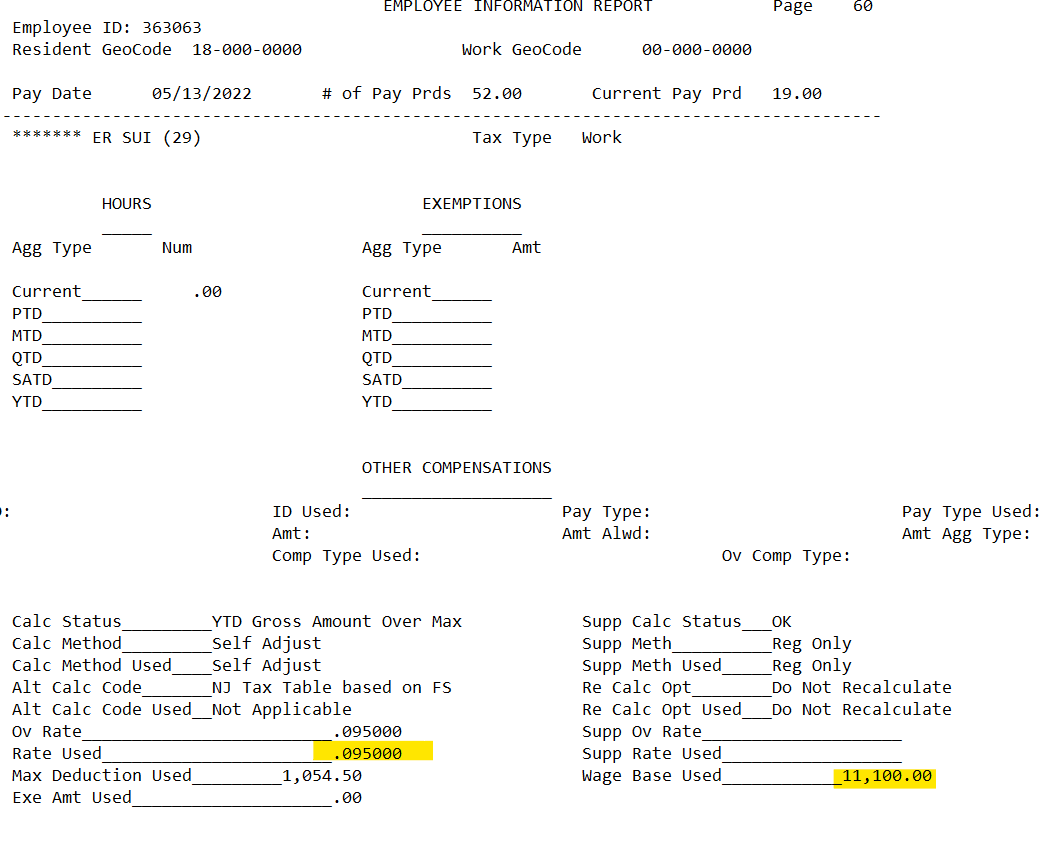 After results:Before/After report shows the adjusted taxable wages, but actual payment does not reflect any change to wages – only taxes 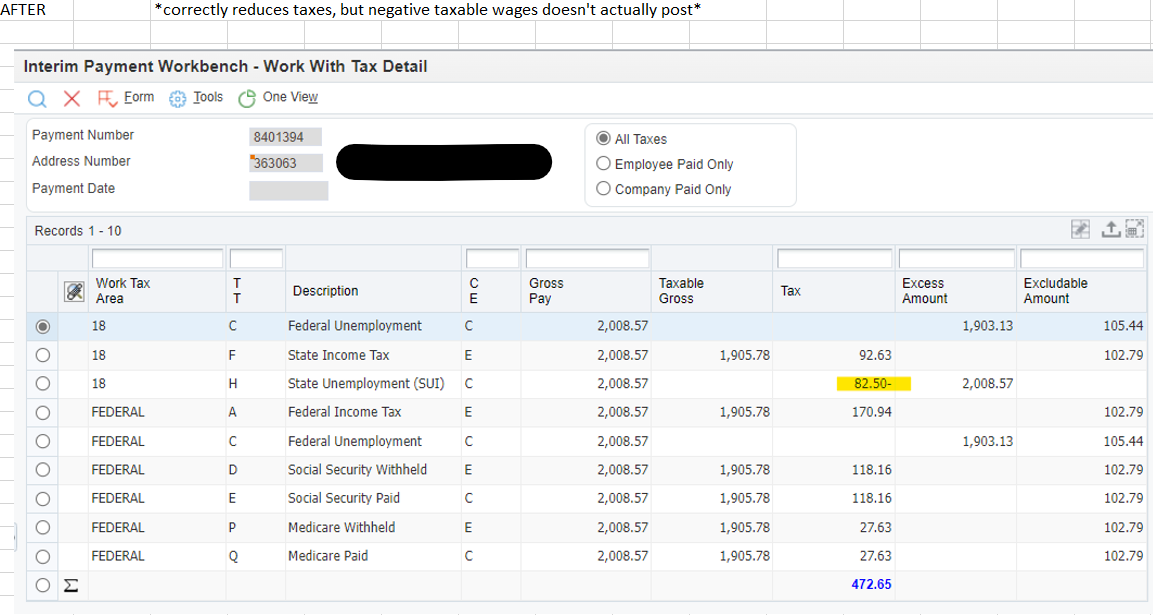 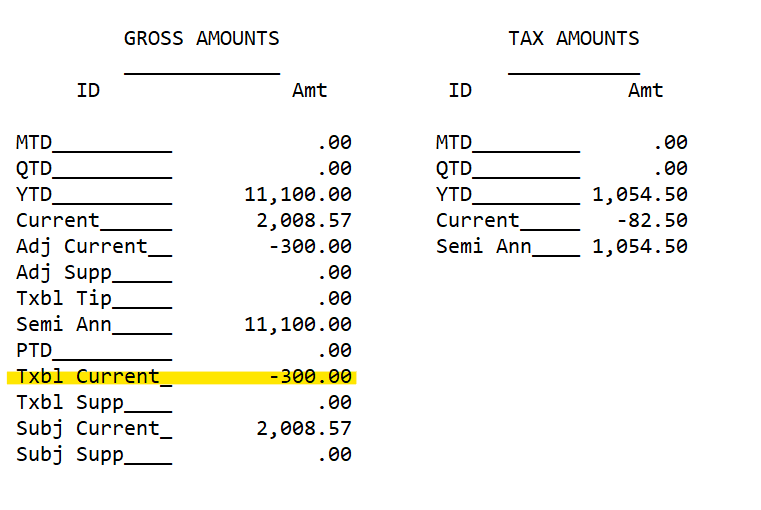 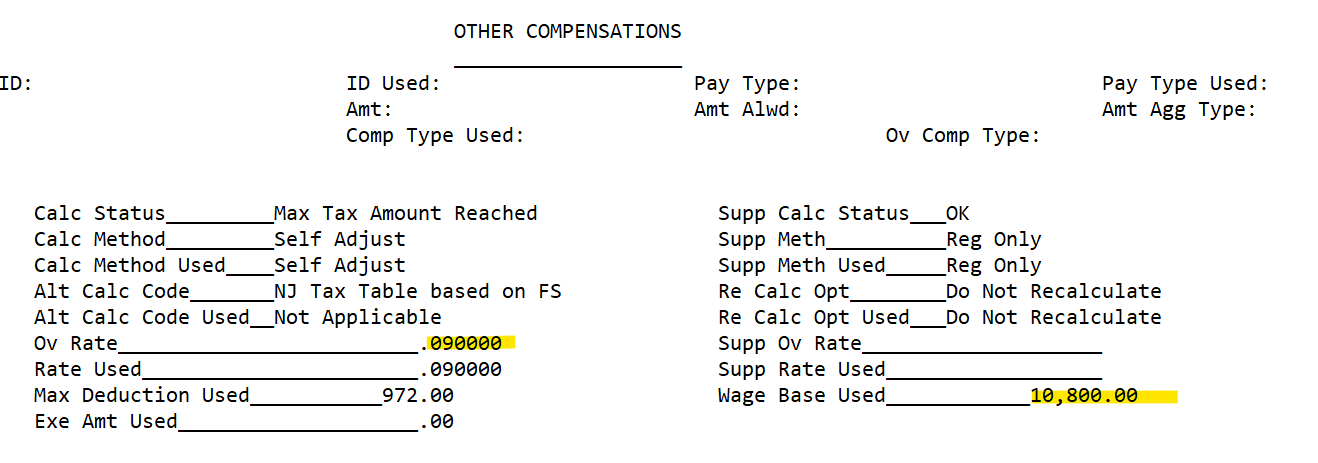 Same results with WV: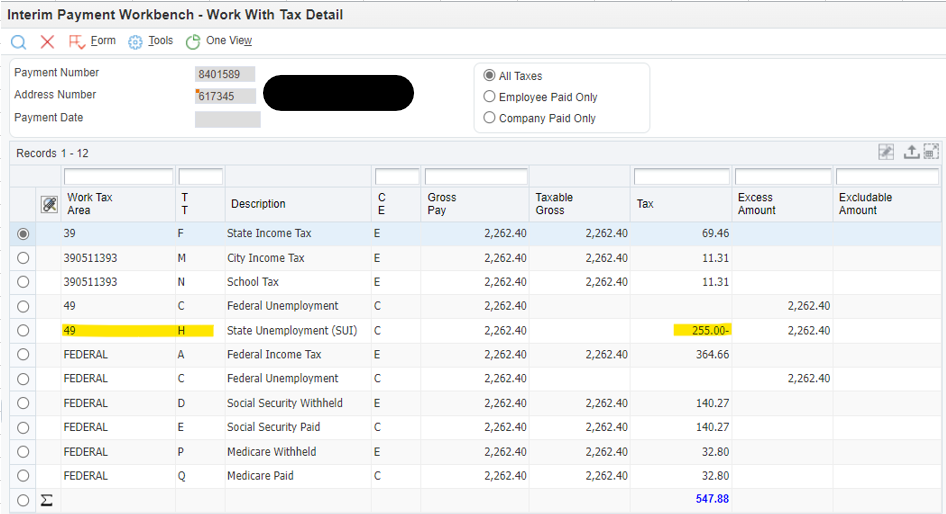 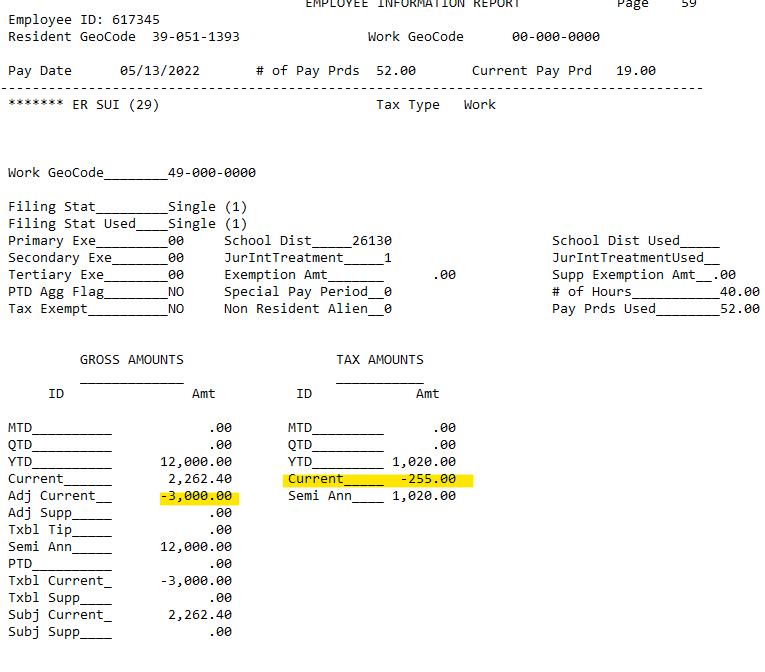 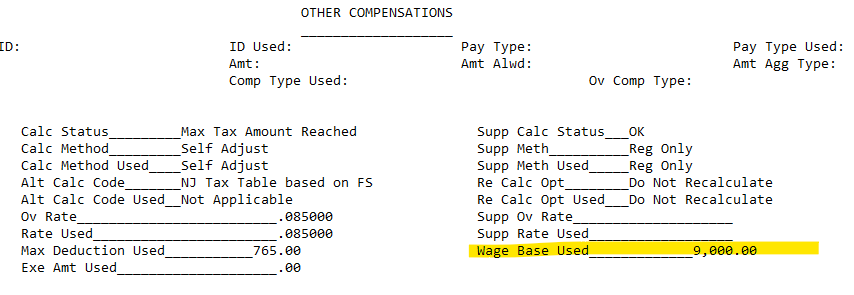 Tonya Chamberlain (Brown & Root Industrial Services): Potentially related: SR 3-30544854141Bug - SUI Self Adjust Settings for Quarterly and Semiannual Calculation Is Not WorkingNo bug, functioning as designedAlso using ADP for tax filingCurrently not using self-adjust – handling it manually with journal entries for the big changesMarta DiDomenico (ERP Suites): have found separate issue with Bartholomew County in IN – not pulling in the county – no local tax at allUpdate 11.15.2022: Tanya: functioning as designed Researching which business functions – when overriding rate telling Vertex not to calculate – need to test if no override is included Recommendation: do not keep the self-adjust on; only turn it on when there is a change and then flip back to no self-adjust(open) Evelyn Bian (Portland) - New tax coming in Oregon for Paid Family Leave effective Jan 1- can there be a way to opt out because the law allows a third party to handle.Vertex guide – opt out should be an optionWS/E1: U.S Paid Family Leave Act Reference Document as Of September 2022 (Doc ID 2896204.1)(open) Christine Keenan (Tanimura & Antle Inc) – Enrollment Overrides – looking for an efficient manner to accommodate enrollment override. Currently employees pre-pay for upcoming month of insurance. During the current month, the benefit enrollment could change – which was already pre-paid. Need an efficient process to true-up the enrollment amounts Ex. Medical benefits paid a month ahead – In Jan the EE pays for Feb coverage – currently single coverageThen employee changes effective Feb 1 to a different plan – family coverage - but has already paid for the single coverageMaggie Lee (BrightView Landscape): have a separate DBA code and plan for retrosRetro enrollment coming across through file feedDefined “max” for payroll deduction. Example:Max of $25 weekly deduction for retroIf an employee needed a retro for $75, the enrollment plan would space it out over 3 weeks with a $25 max deduction per week until the entire retro was repaidKarla Pappas (Henkels & McCoy): will be changing benefit providers starting in 2023. They would be sending us “retroactive” enrollments – and no current solution when this was brought up a few weeks ago. Want to have a follow-up session to have a deeper discussion on possible solutions (open) Don Long FLSA OT should be calculated on certain bonus or allowances (Government requirement) Oracle Joannne-checking on this. Bug 11022223 (Enhancement Bug)(open) Don Long Cat Code 12 with Y – 2010 New Hire Act, exempting employer FICA UDC 07/JH if you put “Y” in there limits category code 12 Bug 34382381(Mike looking into this) Enhancement legislative09.20.2022: Victoria @ Oracle waiting on development to start/not assigned (possible enhancement) 10.24.22: in development, not yet complete1/17/23: in development, not yet complete(Enhancement-open) Felicia Bratton – what is the status of ESUs: DBA Amount/Rate field in Enrollment Eligibility – 401K catchup you want to use the Amount field but it’s not in Enrollment Eligibility, so have to put 401K in one spot and Catchup in another spot; there is an enhancement request for this already—attach name to it if you want to support itOrg chart enhancements (open positions (Position Control), when manager opens it goes directly to the employee); For Canada, released in spring - archives the data but keeps previous amendments to Canadian T-4, all year end forms (Enhancement -open) Phil @ Hoffman - Multi-state sick and vacation; employee has gone from one sick state to another sick state that has its own calculation of hours and they have different DBAs; T is state sick, A is (??); Karla – you can put in an accumulator for all the states and there is a total; there is a report that determines what is higher and show the rates for each state; have an accumulator code; this is a newer report; has not yet implemented this but has seen it; on the Advanced DBA screen there is a place to enter the rateChristine Kennan- may be having this issue as well. (AZ and CA the accrual may be ok but issue getting the deductions to work) What will it look like on the paystub? ** Currently only shows one accrual type on stub, maybe an enhancement?Mike to find the documentation for this feature. Should this be an enhancement? Issue is employee gets false sense of the amount they can accrue/ have left if over multiple states, can only take what they work in. Employee needs more than just available /used  * Angelin/Victoria working on a demo11/15/2022: Demo presented during InFocus – additional questions discussed during Coffee and Connect; may want a follow-up demo to address questions regarding accruals*(open) Darlene @ Iamhcmconsulting-We are working with a client on the Historical Timesheet Corrections and have come across an issue with the changes impact the Certified Payroll Register.  We changed the Business Unit and Job Type/Step and ran the R05602—Generate Timecard Corrections, then the R052901 and posted the batch.Everything looks correct, except it doesn’t populate a value in the Check Control field (CKCN) in the F0618.  I assume this is because there is actually no check printed or required.  The issue, however, is that the Certified Payroll Register (R07371) appears to use the CKCN in the F0618 to retrieve the Payment Number (DOCM) from the F06156 (since the Payment Number is required on the Certified Payroll Register).  Have any of you experienced this issue or have suggested workarounds?  This is my theory, but you may have other thoughts…..Viola @ Oracle- No never experienced this issue but also never have changed employee's job type/step with historical timecard corrections as this is something Oracle has recommended not to change and it doing so should do so via interim workbench.This is because if have unions then job type/step may have a different pay rate. This is because if have unions then job type/step may have a different pay rates. 09.20.2022: have not seen come through as Bug @ Oracle10.24.2022: need to follow-up – do we have an SR#?*(open) SuzAnne Garcia, Pinal County:  Employee Self Service Pay Stub Information History program (P07186), so employees can click the link to review their personal pay stub history. When employees move to a different Department, however; they can no longer view stubs from their previous Department due to Row Security (changes from old Department’s Business Unit to new Department’s Business Unit prevents view). Does anyone know how to exempt this from Row Security or make it so employees can see ALL of their pay stubs, regardless of what departments they have worked in?Tina is not having this security issue and uses ESS. They have users use a different role when logging into ESS. (Trained users to type in “ESS” for this role on login page) 09.20.2022 have not seen come through as Bug @ Oracle 10.24.2022: need to follow-up – do we have an SR#?(Open) Today I just found that our ACA Build is reporting 2H in Detail but reporting 2C in Summary.  This is a data issue as this affects only a handful of employees out of 10K but I will not be able to debug it until tonight.Nancy can duplicate. Check Report R08119A to verify detail and summary reports are the same. Detail is correct, summary is wrong. Could cause ACA reporting to be incorrect. Oracle was able to duplicate. Bug: 33780017 R08119 ACA Build Summary Safe Harbor is different than Detail04/19/2022: Still working 05/17/2022: Still working 08.16.2022: Angelin will check on this for us 09.20.2022: Victoria @ Oracle this assigned goal to come out with YE update for ACA1/17/2023: Bug in status 24 - Deferred, Awaiting EngineeringENHANCEMENTSWe are encouraging HCM Members to present their enhancements during the HCM SIG Monthly calls to gain attention, explain further the request, and evaluate the benefit for other customers. Contact Katie Lewis to present!
Oracle Development in Progress –Mike JepkesW2 ESU _ JN19359 KM Document 743162.1ACA ESU KM Document 2183688.1Enh 30775981 - NEW NACHA RULE TO PROTECT (ENCRYPTION) DFI ACCOUNT NUMBERS USED IN EFT – available – see Product Catalog for download instructions. Session at Infocus 10.19.2021Update: Closed as a duplicate. Enh #32342198 – probably not started.Enh 32559220 - AU STP PHASE II(2020) – still testing with ATO. Customers now have a grace period until March 1 to be considered starting on time. ESU available but extra testing required for certificationUpdate: The single touch payroll has been whitelisted by the ATO. There is an additional validation bug currently in process.Enh 32588005 - R75A0350 - SUPERANNUATION FUND REPORT ENHANCEMENT – working on requirements. (Spring release)Update: Put on hold because of functional issues. Oracle will take up a different enhancement for the next release instead of this one.SR 3-25110864341 ESW2 Tina Andrew Bug Open since August would like update. Update: Resolved by a bug #33199405New Employee Organization Chart -  No separate AIS Server Required (Java instead with ESU & UDO download)Update: Oracle put out a new version of the Emp Org Chart that uses JET technology so the new chart does not require a separate AIS server. Available and this week a new enhancement was released so it will default to open the chart as the user.Helpful InformationBug tracking key (ESU Not Available Yet)Status 10 – Description PhaseStatus 11 – Code/Hardware Bug (Response/Resolution)Status 15 - Enhancement Req. Internal (Oracle) ReviewStatus 16 – Bug Screening/TriageStatus 21 – Cost Required, To DevelopmentStatus 25 – Open, Awaiting Code/Hardware reviewStatus 26 - Open/Failed VerificationStatus 30 – More Information Requested. To FilerStatus 69 – PSE to QA: Packages DeliveredStatus 80 - Development to QA/Fix Delivered InternalStatus 82 - Q/A to Enhancement EvaluationStatus 87 – Fix verified/Merge RequiredStatus 91 – Closed, Could Not ReproduceStatus 92 – Closed, Not a BugIs there a way to review things that have been updated/changed?Suggestion-You can use Change Assistant to review 07Y/08Y.Document Center: Extra Tab Document for YE can this return to have everything in one place? Doc ID: 1377566.2 Round Table/Demo Ideas:Best practice to managing their Job Type and StepsEvelyn @ Port of Portland-In our company we pay a premium for each individual certification/skill an employee may have so there are lots of combinations of skills to make up the Job Step. It means we end up having to create 75+ job steps when we add one new skill/certification. We now have hundreds of job steps for our POLICE group.Data Governance- Data Governance and ReportingKatie@BrasfieldGorrie- What reporting system for quick queries with data across multiple systems? What is your main choice for reporting? Do the functional teams build them, IT, 3rd party?*who decides and creates calculated fields and what data governance do you have across company to make sure everyone is using that same calculation?Dec/Jan- YE Issue Roundtable (no demo)Evelyn @ Port of Portland What are companies doing to prevent issues with Final Update Errors and tables not populating correctly? How did you make sure everything was correct after this issue?Connie Siska- If Final Update ends in error you can kick off final update again after taking “A” out of Payroll Parameters. You will need to check the last employee updated in history and the last employee in temp tables. *Automatic GL posting may have issues just check. If same data set you need to make sure first payroll is correct before you move on to the next table. Will show at next SIG meetingRemote Work- How to track in E1 and how to manage the process? Cat Code?Tips when acquiring new company? Pamela Lyons @ AstenJohnson We have done it several times - check list is good point. Whatever you do, try to avoid mid-year. Decide if you want to convert any of their existing, data., etcDemo: How to set up DBA’s especially 401K group limit?